26/05 RM 03137Hardware e SoftwareATIVIDADE – PÁGINA: 281) O que é um HARDWARE? Dê 03 exemplos:HARDWARE  É   PARTE   FISICA  DE  UM   COMPUTADOR,  É  FORMADO  PELOS  COMPONENTES  ELETRÔNICOS,COMO  POR  EXEMPLO, CIRCUITOSDE  FIOS  E  LUZ,PLACAS.2) O que é um SOFTWARE? Dê 02 exemplos:SOFTWARE   É  UMA    SEQUÊNCI  DE   INTRUÇÕES   ESCRITA     PARA  SEREM   INTERPETADO  POR   UM   COMPUTADOR.3) Escreva (S) para SOFTWARE e (H) para HARDWARE: ( S)                          ( S)                   (  H)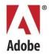 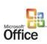 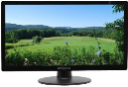 ( S)                           ( H)                   ( H)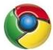 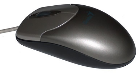 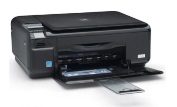 